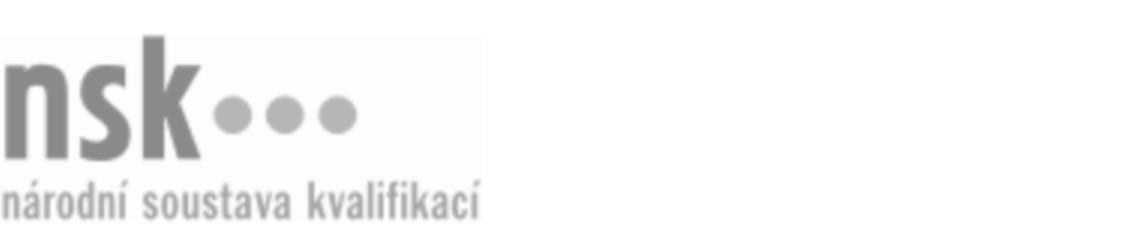 Kvalifikační standardKvalifikační standardKvalifikační standardKvalifikační standardKvalifikační standardKvalifikační standardKvalifikační standardKvalifikační standardBetonář/betonářka (kód: 36-052-H) Betonář/betonářka (kód: 36-052-H) Betonář/betonářka (kód: 36-052-H) Betonář/betonářka (kód: 36-052-H) Betonář/betonářka (kód: 36-052-H) Betonář/betonářka (kód: 36-052-H) Betonář/betonářka (kód: 36-052-H) Autorizující orgán:Ministerstvo průmyslu a obchoduMinisterstvo průmyslu a obchoduMinisterstvo průmyslu a obchoduMinisterstvo průmyslu a obchoduMinisterstvo průmyslu a obchoduMinisterstvo průmyslu a obchoduMinisterstvo průmyslu a obchoduMinisterstvo průmyslu a obchoduMinisterstvo průmyslu a obchoduMinisterstvo průmyslu a obchoduMinisterstvo průmyslu a obchoduMinisterstvo průmyslu a obchoduSkupina oborů:Stavebnictví, geodézie a kartografie (kód: 36)Stavebnictví, geodézie a kartografie (kód: 36)Stavebnictví, geodézie a kartografie (kód: 36)Stavebnictví, geodézie a kartografie (kód: 36)Stavebnictví, geodézie a kartografie (kód: 36)Stavebnictví, geodézie a kartografie (kód: 36)Týká se povolání:BetonářBetonářBetonářBetonářBetonářBetonářBetonářBetonářBetonářBetonářBetonářBetonářKvalifikační úroveň NSK - EQF:333333Odborná způsobilostOdborná způsobilostOdborná způsobilostOdborná způsobilostOdborná způsobilostOdborná způsobilostOdborná způsobilostNázevNázevNázevNázevNázevÚroveňÚroveňOrientace ve stavebních výkresech a dokumentaci, čtení výkresů výztuže a tvaru železobetonových konstrukcíOrientace ve stavebních výkresech a dokumentaci, čtení výkresů výztuže a tvaru železobetonových konstrukcíOrientace ve stavebních výkresech a dokumentaci, čtení výkresů výztuže a tvaru železobetonových konstrukcíOrientace ve stavebních výkresech a dokumentaci, čtení výkresů výztuže a tvaru železobetonových konstrukcíOrientace ve stavebních výkresech a dokumentaci, čtení výkresů výztuže a tvaru železobetonových konstrukcí33Sestavování a ukládání výztuže do forem a bedněníSestavování a ukládání výztuže do forem a bedněníSestavování a ukládání výztuže do forem a bedněníSestavování a ukládání výztuže do forem a bedněníSestavování a ukládání výztuže do forem a bednění33Betonování stavebních konstrukcí z prostého betonuBetonování stavebních konstrukcí z prostého betonuBetonování stavebních konstrukcí z prostého betonuBetonování stavebních konstrukcí z prostého betonuBetonování stavebních konstrukcí z prostého betonu33Betonování monolitických konstrukcí ze železobetonu, předpjatého betonuBetonování monolitických konstrukcí ze železobetonu, předpjatého betonuBetonování monolitických konstrukcí ze železobetonu, předpjatého betonuBetonování monolitických konstrukcí ze železobetonu, předpjatého betonuBetonování monolitických konstrukcí ze železobetonu, předpjatého betonu33Osazování prefabrikovaných železobetonových konstrukcí a dílcůOsazování prefabrikovaných železobetonových konstrukcí a dílcůOsazování prefabrikovaných železobetonových konstrukcí a dílcůOsazování prefabrikovaných železobetonových konstrukcí a dílcůOsazování prefabrikovaných železobetonových konstrukcí a dílců33Zhotovení betonové vozovkyZhotovení betonové vozovkyZhotovení betonové vozovkyZhotovení betonové vozovkyZhotovení betonové vozovky33Provádění potěrů podlahProvádění potěrů podlahProvádění potěrů podlahProvádění potěrů podlahProvádění potěrů podlah33Opravy poškozených betonových konstrukcíOpravy poškozených betonových konstrukcíOpravy poškozených betonových konstrukcíOpravy poškozených betonových konstrukcíOpravy poškozených betonových konstrukcí33Zesilování konstrukcí z betonu, železového a předpjatého betonuZesilování konstrukcí z betonu, železového a předpjatého betonuZesilování konstrukcí z betonu, železového a předpjatého betonuZesilování konstrukcí z betonu, železového a předpjatého betonuZesilování konstrukcí z betonu, železového a předpjatého betonu33Betonování konstrukcí z vláknobetonu a drátkobetonuBetonování konstrukcí z vláknobetonu a drátkobetonuBetonování konstrukcí z vláknobetonu a drátkobetonuBetonování konstrukcí z vláknobetonu a drátkobetonuBetonování konstrukcí z vláknobetonu a drátkobetonu33Ošetřování a údržba strojů a zařízení pro betonářské práceOšetřování a údržba strojů a zařízení pro betonářské práceOšetřování a údržba strojů a zařízení pro betonářské práceOšetřování a údržba strojů a zařízení pro betonářské práceOšetřování a údržba strojů a zařízení pro betonářské práce33Betonář/betonářka,  19.03.2024 8:41:58Betonář/betonářka,  19.03.2024 8:41:58Betonář/betonářka,  19.03.2024 8:41:58Betonář/betonářka,  19.03.2024 8:41:58Strana 1 z 2Strana 1 z 2Kvalifikační standardKvalifikační standardKvalifikační standardKvalifikační standardKvalifikační standardKvalifikační standardKvalifikační standardKvalifikační standardPlatnost standarduPlatnost standarduPlatnost standarduPlatnost standarduPlatnost standarduPlatnost standarduPlatnost standarduStandard je platný od: 21.10.2022Standard je platný od: 21.10.2022Standard je platný od: 21.10.2022Standard je platný od: 21.10.2022Standard je platný od: 21.10.2022Standard je platný od: 21.10.2022Standard je platný od: 21.10.2022Betonář/betonářka,  19.03.2024 8:41:58Betonář/betonářka,  19.03.2024 8:41:58Betonář/betonářka,  19.03.2024 8:41:58Betonář/betonářka,  19.03.2024 8:41:58Strana 2 z 2Strana 2 z 2